研究生招生优研计划操作说明功能概要优研计划系统，学校针对年度发布优研计划报名通知；学生通过学生端进行报名提交；院系对学生进行资格初审，审核通过后，再经导师审核，导师审核通过的学生，参加院系选拔考核，院系根据选拔考核的成绩排名进行拟录取，最终将拟录取名单提交研招办审核，研招办进行最终的录取，并发布全校录取名单。操作指南优研计划管理-学生功能入口通过固定网址（http://ehall.xidian.edu.cn/geapp/sys/wdyjsbm/entrance.do），在学校开放报名时间内，可以点击功能标签，进行注册和登陆。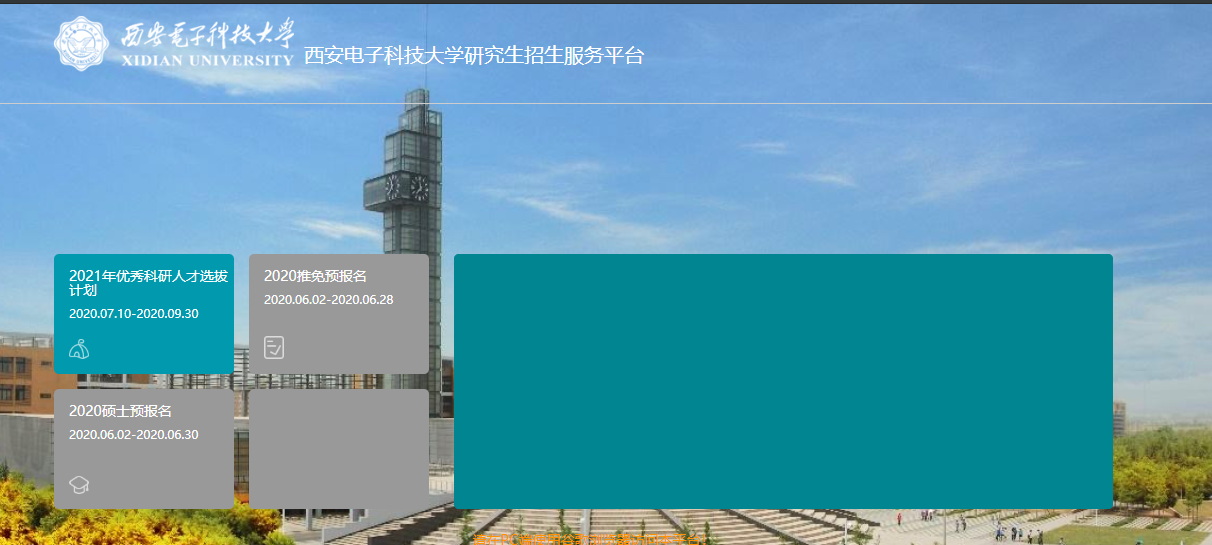 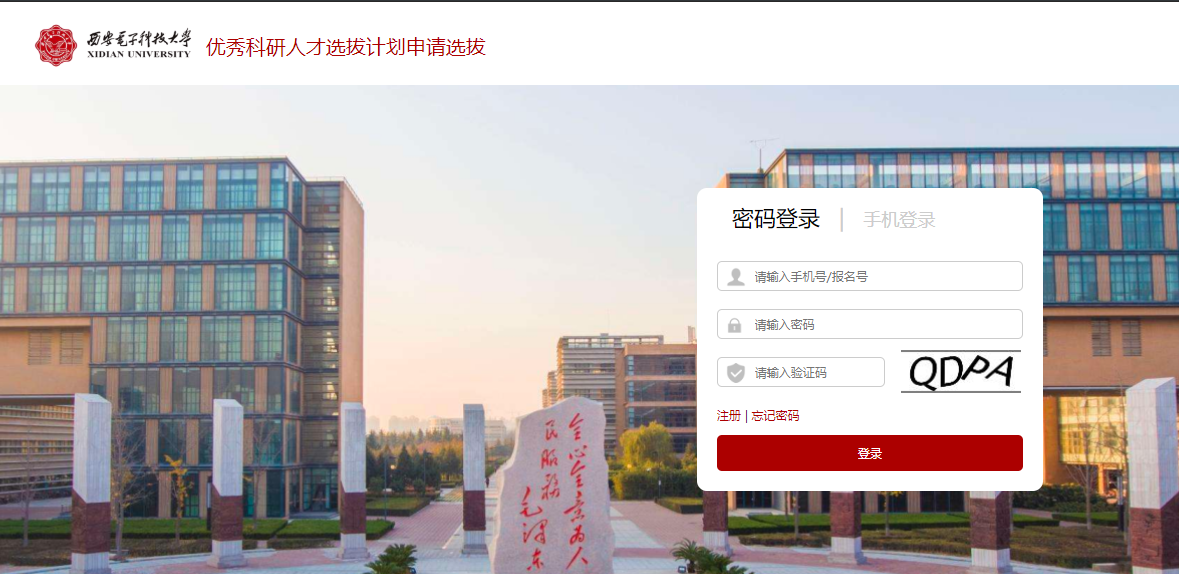 功能操作流程用户注册注意：系统只接收应届毕业生，如2021年优研计划，四年制的，只接收2017年入学的。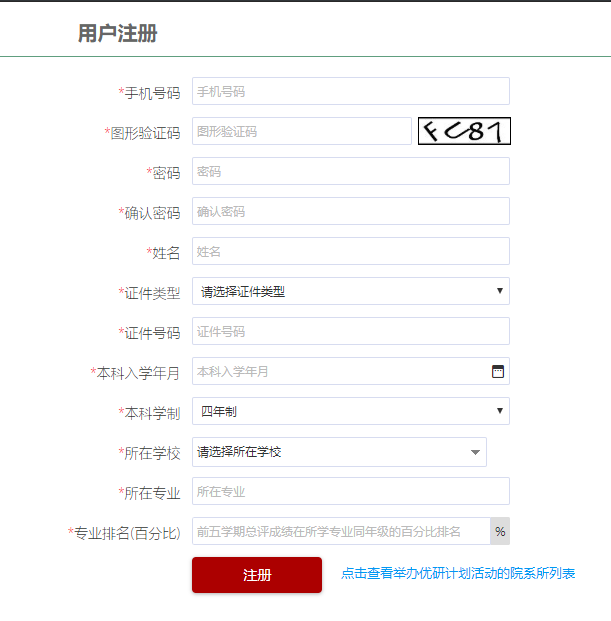 在线申请按照报名步骤，逐一填写完整。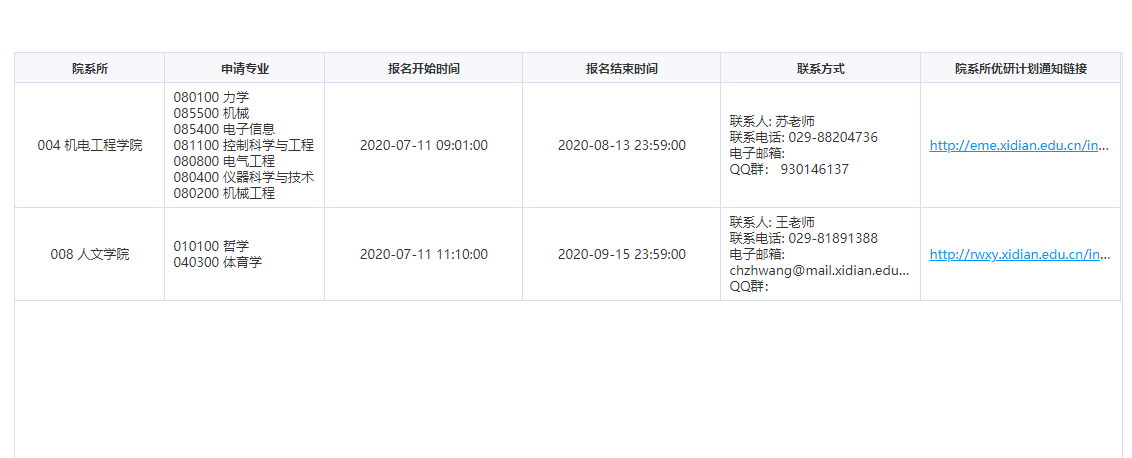 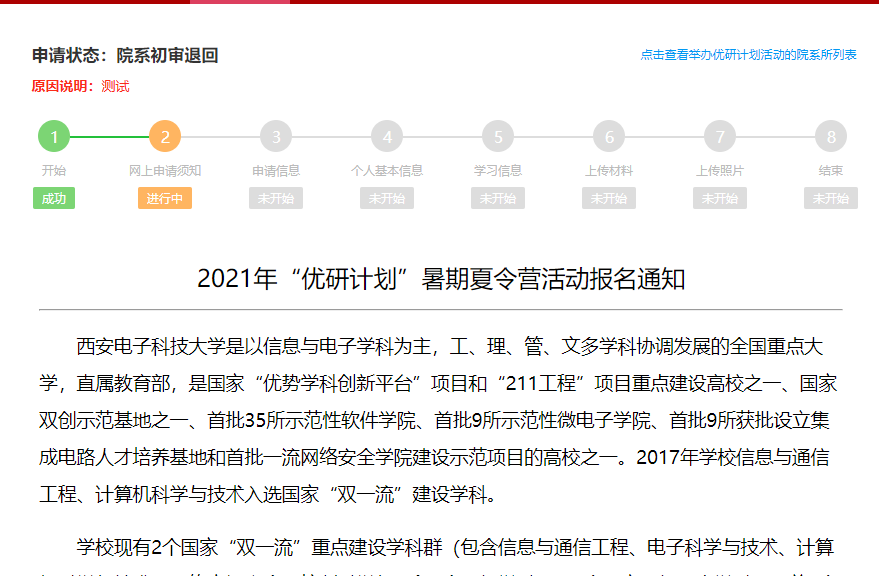 打印申请材料提交报名后，可以下载和打印申请材料。初审院系初审结束并发布初审结果后，学生可以查看到初审结果。选拔考核初审通过的学生，可以参加院系组织的选拔考核，院系根据选拔考核的综合排名，对学生进行录取操作。学校发布录取结果后，学生可以查看录取结果。